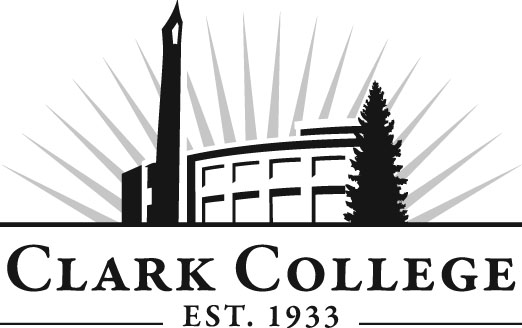 Web Design & Development Advisory CommitteeMeeting AgendaDate: Monday, October 19, 2015Time: 6:00 p.m.Meeting Location:  Joan Stout Hall, Room 248Agenda ItemExpected OutcomeTimeCall Meeting to Order – Committee ChairN/AWelcome and Introductions – Committee ChairNew members/guests introduced5 min.Approval of Minutes from Last Meeting – ChairMay 4, 2015Corrections indicated and/or approval of minutes as written.5 min.Office of Instruction Updates- Advisory Committee Business-Cathy SherickEthics training/General OOI updates15 min.Director/division chair ReportEnrollment,  Program Goals for 2015-16  15 min.Work Plan-Committee Chair and Program Director/Division ChairUpdating the current plan for 2015-16Implement strategies as outlined in work plan.  If necessary, identify work groups.30 min.Old Business-Follow-up- Committee Chair20 min.New BusinessWDD AAT Curriculum Changes for 2016-17New business items are addressed by the committee.15 min.Summary of follow-up action items – Committee ChairSummary of follow-up actions communicated to the committee.5 min.Establish next meeting date and adjournment  – Committee ChairMeeting date established.5 min.